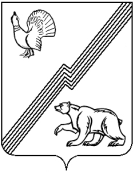 ГЛАВА ГОРОДА ЮГОРСКАХанты-Мансийского автономного округа – Югры ПОСТАНОВЛЕНИЕот   02 апреля 2019 года 									             №  17О внесении изменения в постановление главы города Югорска от 13.02.2012 № 4 «Об Общественном совете при главе города по проблемам жилищно-коммунального хозяйства»В соответствии с Федеральным законом от 21.07.2014 № 212-ФЗ «Об основах общественного контроля в Российской Федерации», в связи с изменением состава Общественного совета при главе города по проблемам жилищно-коммунального хозяйства:1. Внести в постановление главы города Югорска от 13.02.2012 № 4 «Об Общественном совете при главе города по проблемам жилищно-коммунального хозяйства» (с изменениями                 от 13.04.2015 № 18, от 07.08.2015 № 49, от 17.03.2016 № 19, от 10.05.2017 № 13) изменение, изложив приложение 2 в новой редакции (приложение).2. Опубликовать постановление в официальном печатном издании города Югорска                         и разместить на официальном сайте органов местного самоуправления города Югорска.3. Настоящее постановление вступает в силу после его официального опубликования.Исполняющий обязанностиглавы города Югорска                                                                                                       С.Д. ГолинПриложениек постановлениюглавы города Югорскаот   02 апреля 2019 года  №  17Приложение 2к постановлениюглавы города Югорскаот   13 февраля 2012 года  №  4 Состав
 Общественного совета при главе города по проблемам жилищно-коммунального хозяйства 1. Бойко Дмитрий Николаевич - начальник склада готовой продукции Акционерного общества «Югорский Лесопромышленный Холдинг» подразделения «Югра-плит», член правления товарищества собственников жилья «Декабристов 12»;2. Храмцов Виктор Витальевич - управляющий товарищества собственников жилья «Ленина 1/1», «Мой дом» ул. Ленина д.1, «Лидер» ул. Лесозаготовителей д.25;3. Ковалева Людмила Павловна - эксперт Югорской городской организации Общероссийской общественной организации «Всероссийское общество инвалидов»;4. Найденова Ирина Николаевна - председатель товарищества собственников недвижимости «Олимп», ул. Железнодорожная д.17, управляющий товарищества собственников недвижимости  «Студент» ул. Студенческая д.16;5. Абдрахманова Виолетта Наилевна - эксперт отдела реформирования жилищно-коммунального хозяйства Управления жилищно-коммунального хозяйства департамента жилищно-коммунального и строительного комплекса администрации города Югорска; 6. Удачина Анастасия Вячеславовна - ведущий инженер по охране окружающей среды муниципального унитарного предприятия «Югорскэнергогаз»;7. Мочалов Игорь Юрьевич - директор общества с ограниченной ответственностью                «Южное ЖЭУ»;8. Кудымов Валерий Александрович - директор общества с ограниченной ответственностью  «Комфорт-Югорск»;9. Дергачева Татьяна Сергеевна - корреспондент газеты «Югорский вестник»;10. Новоселова Светлана Валерьевна - директор общества с ограниченной ответственностью «Югорский гарант».